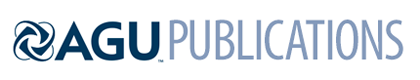 Global Biogeochemical CyclesSupporting Information forNitrate supply routes and impact of internal cycling in the North Atlantic Ocean inferred from nitrate isotopic compositionF. Deman1,2, D. Fonseca-Batista1,3, A. Roukaerts1, M. I. García-Ibáñez4, E. Le Roy5, E. P. D. N. Thilakarathne1,6, M. Elskens1, F. Dehairs1, and F. Fripiat71Analytical, Environmental, and Geochemistry, Earth System Sciences Research Group, Vrije Universiteit Brussel, Brussels, Belgium.2Unité d’Océanographie Chimique, Freshwater and oceanic science unit of research, Université de Liège, Liège, Belgium.3Department of Biology, Dalhousie University, Halifax, Nova Scotia, Canada.4Instituto de Investigaciones Marinas, IIM-CSIC, Vigo, Spain.5Department of Marine Chemistry and Geochemistry, Woods Hole Oceanographic Institution, Woods Hole, Massachusetts 02543, United States of America.6Department of Animal Science, Uva Wellassa University, Badulla, Sri Lanka.7Department of Geosciences, Environment and Society, Université Libre de Bruxelles, Brussels, Belgium.Contents of this file Figure S1Additional Supporting Information (Files uploaded separately)Caption for Table S1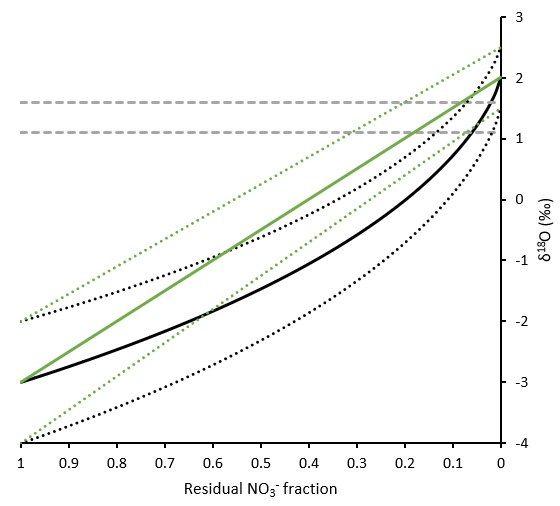 Figure S1. Evolution of (accumulated) product δ18O (‰) associated with the degree of NO3- consumption using both the Rayleigh model (black lines) or the steady-state model (green lines) compared to regenerated NO3- δ18O (grey dashed lines; being H2O δ18O +1.1 ‰ with H2O δ18O ranging from 0 to 0.5 ‰). Ranges of produced δ18O (‰) is given for both models (dotted lines) using isotope effects being 5 ± 0.5 ‰ and initial NO3- δ18O varying from 1.5 to 2.5 ‰. In high-latitude areas, partial consumption of NO3- lead to an increase in NO3- δ18O since regenerated NO3- δ18O is higher than exported product δ18O (‰). In low-latitude areas, complete consumption of NO3- leads to a decrease in NO3- δ18O since regenerated NO3- δ18O is lower than exported product δ18O (‰).Table S1. (.xlsx file) provides all nitrate concentration ([NO3-]; µmol l-1) and isotopic composition (NO3- δ15N and NO3- δ18O; ‰) data presented in the manuscript.